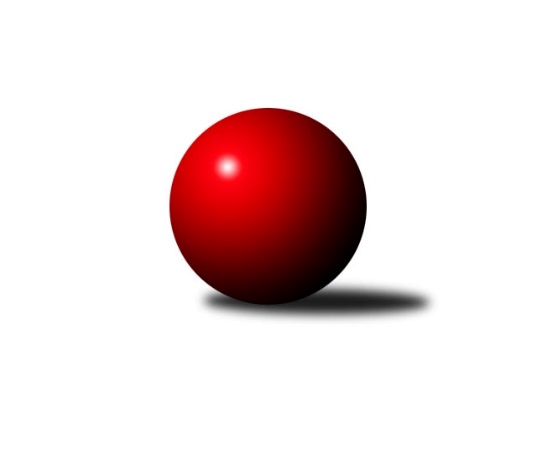 Č.21Ročník 2023/2024	9.3.2024Nejlepšího výkonu v tomto kole: 1808 dosáhlo družstvo: OK MikulášoviceKrajský přebor Libereckého kraje 2023/2024Výsledky 21. kolaSouhrnný přehled výsledků:TJ Lokomotiva Liberec B	- TJ Kuželky Česká Lípa B	1:5	1757:1773	4.0:4.0	5.3.TJ Spartak Chrastava	- TJ Doksy B	5:1	1568:1454	6.0:2.0	7.3.OK Mikulášovice	- TJ Doksy A	6:0	1808:1540	8.0:0.0	8.3.SK Šluknov B	- TJ Kuželky Česká Lípa C	5:1	1687:1569	6.5:1.5	8.3.SK Skalice B	- SK Skalice C	5:1	1603:1577	6.0:2.0	8.3.TJ Sokol Blíževedly	- TJ Bižuterie Jablonec n.N. B	5:1	1532:1497	4.0:4.0	9.3.SK Skalice C	- TJ Bižuterie Jablonec n.N. B	2:4	1495:1539	3.5:4.5	5.3.Tabulka družstev:	1.	OK Mikulášovice	19	17	0	2	96.0 : 18.0 	117.0 : 35.0 	 1663	34	2.	TJ Doksy A	19	16	0	3	87.0 : 27.0 	108.0 : 44.0 	 1682	32	3.	TJ Kuželky Česká Lípa B	19	15	0	4	79.5 : 34.5 	97.0 : 55.0 	 1687	30	4.	SK Šluknov B	19	14	0	5	77.5 : 36.5 	87.5 : 64.5 	 1601	28	5.	TJ Lokomotiva Liberec B	20	11	0	9	70.0 : 50.0 	98.5 : 61.5 	 1629	22	6.	TJ Spartak Chrastava	20	10	1	9	62.5 : 57.5 	83.5 : 76.5 	 1556	21	7.	SK Skalice B	20	9	2	9	52.5 : 67.5 	61.0 : 99.0 	 1539	20	8.	TJ Kovostroj Děčín B	19	9	1	9	60.5 : 53.5 	86.5 : 65.5 	 1584	19	9.	TJ Sokol Blíževedly	19	8	1	10	50.5 : 63.5 	68.5 : 83.5 	 1527	17	10.	TJ Kuželky Česká Lípa C	20	6	2	12	39.5 : 80.5 	55.5 : 104.5 	 1525	14	11.	TJ Doksy B	19	4	1	14	35.0 : 79.0 	49.0 : 103.0 	 1500	9	12.	TJ Bižuterie Jablonec n.N. B	19	3	0	16	32.5 : 81.5 	65.0 : 87.0 	 1517	6	13.	SK Skalice C	20	0	0	20	13.0 : 107.0 	31.0 : 129.0 	 1372	0Podrobné výsledky kola:	 TJ Lokomotiva Liberec B	1757	1:5	1773	TJ Kuželky Česká Lípa B	Jaromír Tomášek	 	 198 	 226 		424 	 1:1 	 431 	 	185 	 246		Jaroslav Košek	Jana Kořínková	 	 225 	 205 		430 	 0:2 	 450 	 	243 	 207		Jiří Ludvík	Luboš Dvořák	 	 241 	 233 		474 	 2:0 	 442 	 	224 	 218		Jiří Coubal	Anton Zajac	 	 224 	 205 		429 	 1:1 	 450 	 	211 	 239		Petr Steinzrozhodčí: Bohumír DušekNejlepší výkon utkání: 474 - Luboš Dvořák	 TJ Spartak Chrastava	1568	5:1	1454	TJ Doksy B	Jaroslav Jeník	 	 146 	 180 		326 	 0:2 	 374 	 	184 	 190		Václav Bláha st.	Karel Mottl	 	 219 	 200 		419 	 2:0 	 367 	 	183 	 184		Petr Mádl	Danuše Husáková	 	 181 	 200 		381 	 2:0 	 355 	 	170 	 185		Jan Mádl	Jaroslav Chlumský	 	 207 	 235 		442 	 2:0 	 358 	 	158 	 200		Václav Bláha ml.rozhodčí: František VokounNejlepší výkon utkání: 442 - Jaroslav Chlumský	 OK Mikulášovice	1808	6:0	1540	TJ Doksy A	Miluše Trojanová	 	 236 	 213 		449 	 2:0 	 387 	 	198 	 189		Radek Kneř	Petr Kalousek	 	 232 	 250 		482 	 2:0 	 376 	 	195 	 181		Radek Kozák	Zdeněk Tříško	 	 210 	 200 		410 	 2:0 	 354 	 	158 	 196		Jakub Šimon	Miroslav Soukup	 	 233 	 234 		467 	 2:0 	 423 	 	200 	 223		Aleš Stachrozhodčí: Ludvík KvasilNejlepší výkon utkání: 482 - Petr Kalousek	 SK Šluknov B	1687	5:1	1569	TJ Kuželky Česká Lípa C	Petr Tichý	 	 225 	 209 		434 	 2:0 	 374 	 	193 	 181		Jindra Najmanová	Jan Marušák	 	 201 	 158 		359 	 0.5:1.5 	 410 	 	201 	 209		Miloslav Pöra	Anita Morkusová	 	 199 	 236 		435 	 2:0 	 378 	 	179 	 199		Václav Žitný	Dušan Knobloch	 	 229 	 230 		459 	 2:0 	 407 	 	194 	 213		Petr Dvořákrozhodčí: Petr TichýNejlepší výkon utkání: 459 - Dušan Knobloch	 SK Skalice B	1603	5:1	1577	SK Skalice C	Petra Javorková	 	 187 	 187 		374 	 2:0 	 343 	 	183 	 160		Michaela Pěničková	Miroslava Löffelmannová	 	 199 	 204 		403 	 2:0 	 388 	 	195 	 193		Martin Pohorský	Petr Tregner	 	 211 	 184 		395 	 1:1 	 416 	 	202 	 214		Petr Hňoupek	Eduard Kezer st.	 	 200 	 231 		431 	 1:1 	 430 	 	222 	 208		Jiří Horníkrozhodčí: Ladislav Javorek st.Nejlepší výkon utkání: 431 - Eduard Kezer st.	 TJ Sokol Blíževedly	1532	5:1	1497	TJ Bižuterie Jablonec n.N. B	Jiří Přeučil	 	 196 	 207 		403 	 2:0 	 369 	 	170 	 199		Jiří Tůma	Josef Matějka	 	 199 	 170 		369 	 0:2 	 425 	 	221 	 204		Josef Kuna	Petr Guth	 	 176 	 199 		375 	 1:1 	 368 	 	179 	 189		Robert Hokynář	Pavel Hájek	 	 184 	 201 		385 	 1:1 	 335 	 	194 	 141		Daniel Hokynářrozhodčí: Pavel HájekNejlepší výkon utkání: 425 - Josef Kuna	 SK Skalice C	1495	2:4	1539	TJ Bižuterie Jablonec n.N. B	Michaela Pěničková	 	 154 	 183 		337 	 2:0 	 325 	 	145 	 180		Iva Kunová	Marek Doležal	 	 186 	 211 		397 	 1:1 	 370 	 	195 	 175		Robert Hokynář	Jiří Horník	 	 205 	 187 		392 	 0.5:1.5 	 423 	 	205 	 218		Josef Kuna	Jitka Vlasáková	 	 184 	 185 		369 	 0:2 	 421 	 	208 	 213		Daniel Hokynářrozhodčí: Oldřich VlasákNejlepší výkon utkání: 423 - Josef KunaPořadí jednotlivců:	jméno hráče	družstvo	celkem	plné	dorážka	chyby	poměr kuž.	Maximum	1.	Jiří Kuric 	TJ Doksy A	448.36	304.9	143.4	3.1	7/9	(479)	2.	Petr Steinz 	TJ Kuželky Česká Lípa B	438.37	296.2	142.2	4.4	9/9	(474)	3.	Miluše Trojanová 	OK Mikulášovice	436.49	299.2	137.3	4.0	8/8	(475)	4.	Luboš Dvořák 	TJ Lokomotiva Liberec B	431.31	294.7	136.7	5.1	7/10	(476)	5.	Jiří Coubal 	TJ Kuželky Česká Lípa B	430.00	291.5	138.5	6.3	7/9	(519)	6.	Petr Tichý 	SK Šluknov B	427.50	299.6	127.9	8.5	10/10	(471)	7.	Václav Paluska 	TJ Doksy A	427.27	290.5	136.8	6.0	8/9	(475)	8.	Ladislav Bírovka 	TJ Kovostroj Děčín B	426.15	285.4	140.7	5.3	8/9	(480)	9.	Radek Kneř 	TJ Doksy A	426.05	290.5	135.6	4.5	7/9	(458)	10.	Miroslav Soukup 	OK Mikulášovice	425.32	296.8	128.5	5.5	8/8	(467)	11.	Jaroslav Košek 	TJ Kuželky Česká Lípa B	422.60	294.8	127.8	8.8	9/9	(470)	12.	Jiří Přeučil 	TJ Sokol Blíževedly	420.39	283.6	136.8	5.4	6/9	(478)	13.	Jaromír Tomášek 	TJ Lokomotiva Liberec B	419.67	293.4	126.3	8.4	7/10	(474)	14.	Dušan Knobloch 	SK Šluknov B	417.09	294.5	122.5	8.7	10/10	(459)	15.	Josef Kuna 	TJ Bižuterie Jablonec n.N. B	413.17	287.9	125.2	7.5	9/9	(450)	16.	Aleš Stach 	TJ Doksy A	409.00	283.8	125.2	6.9	6/9	(436)	17.	Eduard Kezer  st.	SK Skalice B	408.53	284.4	124.1	7.4	9/9	(447)	18.	Anton Zajac 	TJ Lokomotiva Liberec B	407.50	280.5	127.0	8.0	8/10	(458)	19.	Jana Kořínková 	TJ Lokomotiva Liberec B	406.57	284.1	122.5	9.8	7/10	(465)	20.	Jiří Horník 	SK Skalice C	404.67	287.9	116.8	9.6	7/9	(466)	21.	Petr Kalousek 	OK Mikulášovice	403.05	279.4	123.7	8.3	6/8	(487)	22.	Petr Tregner 	SK Skalice B	402.63	282.7	119.9	9.3	6/9	(444)	23.	Ladislav Javorek  st.	SK Skalice B	399.66	282.8	116.8	8.6	8/9	(433)	24.	Petr Dvořák 	TJ Kuželky Česká Lípa C	399.49	285.0	114.5	11.7	9/10	(470)	25.	Jana Vokounová 	TJ Spartak Chrastava	399.14	280.1	119.0	9.4	9/10	(425)	26.	Monika Soukupová 	OK Mikulášovice	399.08	286.2	112.9	9.3	6/8	(424)	27.	Jaroslav Chlumský 	TJ Spartak Chrastava	397.66	279.2	118.4	9.2	10/10	(459)	28.	Petr Mádl 	TJ Doksy B	395.49	282.9	112.6	10.9	9/11	(441)	29.	Danuše Husáková 	TJ Spartak Chrastava	395.16	283.0	112.2	10.4	10/10	(438)	30.	Bohumír Dušek 	TJ Lokomotiva Liberec B	394.50	282.1	112.4	9.9	8/10	(448)	31.	Daniel Hokynář 	TJ Bižuterie Jablonec n.N. B	394.08	278.5	115.6	12.2	9/9	(421)	32.	Miloslav Pöra 	TJ Kuželky Česká Lípa B	393.06	276.9	116.1	9.5	8/9	(429)	33.	Tomáš Mrázek 	TJ Kovostroj Děčín B	385.25	273.8	111.4	9.7	8/9	(437)	34.	Václav Žitný 	TJ Kuželky Česká Lípa C	384.37	281.2	103.1	13.0	10/10	(438)	35.	Josef Matějka 	TJ Sokol Blíževedly	381.78	274.2	107.5	10.8	9/9	(453)	36.	Marie Kokešová 	TJ Kovostroj Děčín B	381.28	276.5	104.8	12.5	9/9	(440)	37.	Václav Bláha  st.	TJ Doksy B	379.31	272.8	106.5	13.0	8/11	(415)	38.	Jan Marušák 	SK Šluknov B	378.14	277.8	100.3	12.4	10/10	(415)	39.	Pavel Hájek 	TJ Sokol Blíževedly	377.43	270.1	107.3	9.2	8/9	(409)	40.	Robert Hokynář 	TJ Bižuterie Jablonec n.N. B	375.06	270.0	105.0	12.8	8/9	(424)	41.	Jindra Najmanová 	TJ Kuželky Česká Lípa C	372.02	271.9	100.1	13.1	9/10	(408)	42.	Jiří Tůma 	TJ Bižuterie Jablonec n.N. B	367.22	265.9	101.3	13.8	6/9	(418)	43.	Miroslava Löffelmannová 	SK Skalice B	365.61	265.8	99.8	14.9	9/9	(460)	44.	Ludmila Tomášková 	TJ Sokol Blíževedly	362.71	265.5	97.2	13.5	7/9	(425)	45.	Jaroslav Jeník 	TJ Spartak Chrastava	346.75	251.3	95.4	17.6	8/10	(384)	46.	Iva Kunová 	TJ Bižuterie Jablonec n.N. B	325.19	239.7	85.5	18.1	6/9	(357)	47.	Martin Pohorský 	SK Skalice C	319.51	241.8	77.7	21.3	7/9	(388)	48.	Milan Hňoupek 	SK Skalice C	278.90	201.0	77.9	24.8	6/9	(348)		Čestmír Dvořák 	TJ Kovostroj Děčín B	439.67	296.4	143.3	7.4	3/9	(458)		Miroslav Rejchrt 	TJ Kovostroj Děčín B	438.00	296.0	142.0	4.5	2/9	(476)		Jiří Vokřál 	TJ Kovostroj Děčín B	432.75	295.3	137.5	7.3	4/9	(506)		Jiří Ludvík 	TJ Kuželky Česká Lípa B	426.00	294.3	131.8	5.1	5/9	(452)		Petr Veselý 	TJ Kovostroj Děčín B	425.00	307.5	117.5	14.5	2/9	(440)		Anita Morkusová 	SK Šluknov B	420.56	288.3	132.2	7.4	6/10	(453)		Ondřej Steinz 	TJ Lokomotiva Liberec B	416.67	301.0	115.7	9.0	3/10	(440)		Zdeněk Tříško 	OK Mikulášovice	413.50	291.3	122.2	7.9	2/8	(458)		Jaroslava Vacková 	TJ Doksy A	410.20	288.1	122.1	6.2	5/9	(467)		Vojtěch Trojan 	OK Mikulášovice	408.50	289.0	119.5	6.5	2/8	(418)		Dan Paszek 	TJ Kuželky Česká Lípa B	407.40	286.9	120.5	9.2	5/9	(447)		Jiří Kraus 	TJ Kuželky Česká Lípa B	404.25	280.0	124.3	11.8	4/9	(456)		Jakub Šimon 	TJ Doksy A	403.73	285.0	118.7	9.3	3/9	(455)		Klára Stachová 	TJ Doksy B	401.83	287.9	113.9	8.9	3/11	(439)		Iveta Seifertová  ml.	TJ Bižuterie Jablonec n.N. B	400.00	285.5	114.5	10.0	1/9	(404)		Karel Mottl 	TJ Spartak Chrastava	397.63	279.1	118.6	10.0	5/10	(424)		Vlasta Ládková 	TJ Spartak Chrastava	396.00	278.0	118.0	11.0	2/10	(401)		Radek Kozák 	TJ Doksy A	392.88	272.1	120.8	9.4	5/9	(433)		Ludvík Kvasil 	OK Mikulášovice	390.58	285.3	105.3	12.3	4/8	(414)		Jan Mádl 	TJ Doksy B	390.10	279.4	110.7	9.6	6/11	(422)		Alois Veselý 	TJ Sokol Blíževedly	387.00	280.0	107.0	10.0	1/9	(387)		Karel Barcal 	SK Šluknov B	386.00	262.0	124.0	9.0	1/10	(386)		Marie Kubánková 	TJ Kuželky Česká Lípa C	382.50	267.0	115.5	14.3	2/10	(399)		Petr Guth 	TJ Sokol Blíževedly	381.55	275.5	106.0	12.5	5/9	(437)		Jitka Havlíková 	TJ Lokomotiva Liberec B	380.00	268.6	111.4	10.9	5/10	(420)		Jan Tregner 	SK Skalice B	379.00	267.0	112.0	16.0	1/9	(379)		Michal Valeš 	TJ Doksy B	370.67	263.7	107.0	12.0	3/11	(391)		Kamil Navrátil 	TJ Kovostroj Děčín B	369.00	254.0	115.0	14.0	1/9	(369)		Marek Kozák 	TJ Doksy B	367.45	268.3	99.2	13.8	5/11	(401)		Martin Foltyn 	SK Skalice C	365.67	258.8	106.8	16.3	3/9	(386)		Jaroslava Kozáková 	SK Skalice B	365.30	259.1	106.2	14.2	2/9	(404)		Petr Hňoupek 	SK Skalice C	364.07	265.4	98.7	15.1	4/9	(416)		Libuše Lapešová 	TJ Kuželky Česká Lípa C	362.00	271.0	91.0	16.5	5/10	(395)		Jiří Houdek 	TJ Kovostroj Děčín B	360.00	275.0	85.0	22.0	1/9	(360)		Kamila Klímová 	TJ Doksy B	359.82	265.6	94.2	15.5	7/11	(388)		Marek Doležal 	SK Skalice C	356.80	265.3	91.5	17.0	5/9	(433)		Libor Křenek 	SK Skalice C	356.67	265.0	91.7	15.0	3/9	(397)		Pavel Leger 	TJ Kuželky Česká Lípa C	356.17	257.5	98.7	16.0	2/10	(370)		Marie Čiháková 	TJ Kovostroj Děčín B	355.50	266.8	88.7	15.7	2/9	(391)		Václav Bláha  ml.	TJ Doksy B	354.20	256.2	98.0	13.5	5/11	(371)		Vojtěch Kraus 	TJ Kuželky Česká Lípa C	352.33	263.9	88.4	15.1	3/10	(396)		Lucie Gembecová 	TJ Bižuterie Jablonec n.N. B	352.00	247.0	105.0	10.0	1/9	(352)		Jiří Trojan 	OK Mikulášovice	347.00	265.0	82.0	18.0	1/8	(347)		Petra Javorková 	SK Skalice B	335.06	251.4	83.7	17.4	4/9	(420)		Jitka Vlasáková 	SK Skalice C	333.08	249.5	83.6	18.7	4/9	(424)		Michaela Pěničková 	SK Skalice C	331.00	250.0	81.0	19.6	4/9	(384)		Dalibor Češek 	TJ Kuželky Česká Lípa C	322.00	249.0	73.0	20.0	1/10	(322)		Věra Navrátilová 	SK Šluknov B	321.20	241.1	80.1	20.3	5/10	(343)		Monika Starkbaumová 	TJ Doksy B	289.00	221.5	67.5	26.0	2/11	(302)Sportovně technické informace:Starty náhradníků:registrační číslo	jméno a příjmení 	datum startu 	družstvo	číslo startu
Hráči dopsaní na soupisku:registrační číslo	jméno a příjmení 	datum startu 	družstvo	Program dalšího kola:22. kolo13.3.2024	st	17:00	TJ Kuželky Česká Lípa B - TJ Sokol Blíževedly	13.3.2024	st	17:00	TJ Kuželky Česká Lípa C - SK Skalice B				SK Skalice C - -- volný los --	14.3.2024	čt	17:00	TJ Kovostroj Děčín B - TJ Lokomotiva Liberec B	14.3.2024	čt	17:00	TJ Bižuterie Jablonec n.N. B - OK Mikulášovice	15.3.2024	pá	17:00	TJ Doksy B - SK Šluknov B	16.3.2024	so	9:00	TJ Doksy A - TJ Spartak Chrastava	Nejlepší šestka kola - absolutněNejlepší šestka kola - absolutněNejlepší šestka kola - absolutněNejlepší šestka kola - absolutněNejlepší šestka kola - dle průměru kuželenNejlepší šestka kola - dle průměru kuželenNejlepší šestka kola - dle průměru kuželenNejlepší šestka kola - dle průměru kuželenNejlepší šestka kola - dle průměru kuželenPočetJménoNázev týmuVýkonPočetJménoNázev týmuPrůměr (%)Výkon7xPetr KalousekMikulášovice4828xPetr KalousekMikulášovice121.874826xLuboš DvořákLok. Liberec B4747xMiroslav SoukupMikulášovice118.084675xMiroslav SoukupMikulášovice4674xDušan KnoblochŠluknov B117.424595xDušan KnoblochŠluknov B4594xJaroslav ChlumskýChrastava114.314424xJiří LudvíkČ. Lípa B4508xMiluše TrojanováMikulášovice113.524499xPetr SteinzČ. Lípa B4505xLuboš DvořákLok. Liberec B113.31474